NEXT WAVE | H adidas παρουσιάζει τα νέα Pro Bounce & Mad Bounce για τη γενιά που θα διαμορφώσει το μέλλον του παιχνιδιούΗ adidas αποκαλύπτει τα ολοκαίνουργια μπασκετικά παπούτσια Pro Bounce και Mad Bounce, που είναι ειδικά σχεδιασμένα για τα ”next wave” αστέρια του μπάσκετ που έρχονται για να διαμορφώσουν το μέλλον του παιχνιδιού. Τα νέα μοντέλα διαθέτουν σε όλο το μήκος του παπουτσιού την τεχνολογία απορρόφησης κραδασμών  Bounce για να προσφέρουν απόλυτη αίσθηση, μοναδική άνεση και ευελιξία στις κινήσεις πάνω στο παρκέ. Η τεχνολογία FORGEFIBER με την ειδική επίστρωση TPU, εντοπίζεται στις ζώνες υψηλής πίεσης του Pro Bounce παρέχοντας ενισχυμένη στήριξη σε όλο το μήκος του επάνω μέρους του πέλματος. Παράλληλα, οι ειδικά σχεδιασμένες ζώνες στην εξωτερική σόλα ενισχύουν την πρόσφυση για εκρηκτικές κινήσεις προς το καλάθι και γρήγορα μπλοκαρίσματα των αντιπάλων. Τέλος, το ενσωματωμένο κολάρο προσφέρει άνεση και υποστήριξη χωρίς περιορισμούς.Το Pro Bounce θα φορεθεί στο παρκέ από τους πιο πρωτοποριακούς παίκτες της adidas όπως οι Donovan Mitchell, Zach LaVine, Kristaps Porzingis, Chiney Ogwumike, Candace Parker, Kyle Lowry, Nick Young, Jaylen Brown, Kelly Oubre Jr. και Brandon Ingram. Ο Donovan Mitchell θα αγωνιστεί και με το Mad Bounce, όπως οι Jamal Murray και Thon Maker.  Ανακάλυψε τα νέα Pro Bounce και Mad Bounce online στο www.adidas.gr και σε επιλεγμένα καταστήματα αθλητικών ειδών. #NextWaveΓια περισσότερα νέα, μείνετε συντονισμένοι στη Facebook Page adidas Basketball και στο επίσημο profile της adidas στο Instagram (@adidasgr).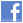 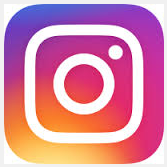 Σχετικά με την κατηγορία adidas Basketball H adidas, για περισσότερα από 60 χρόνια, προμηθεύει με καινοτόμα προϊόντα τους κορυφαίους αθλητές του κόσμου, από τους θρύλους του παρελθόντος μέχρι τους σημερινούς superstars, όπως οι James Harden, Damian Lillard, Donovan Mitchell, Derrick Rose, Andrew Wiggins, Kristaps Porziņģis, Γιάννης Μπουρούσης, Γιώργος Πρίντεζης, Βαγγέλης Μάντζαρης, Ντίνος Μήτογλου, Γιαννούλης Λαρεντζάκης, Δημήτρης Αγραβάνης και Λευτέρης Μποχωρίδης.